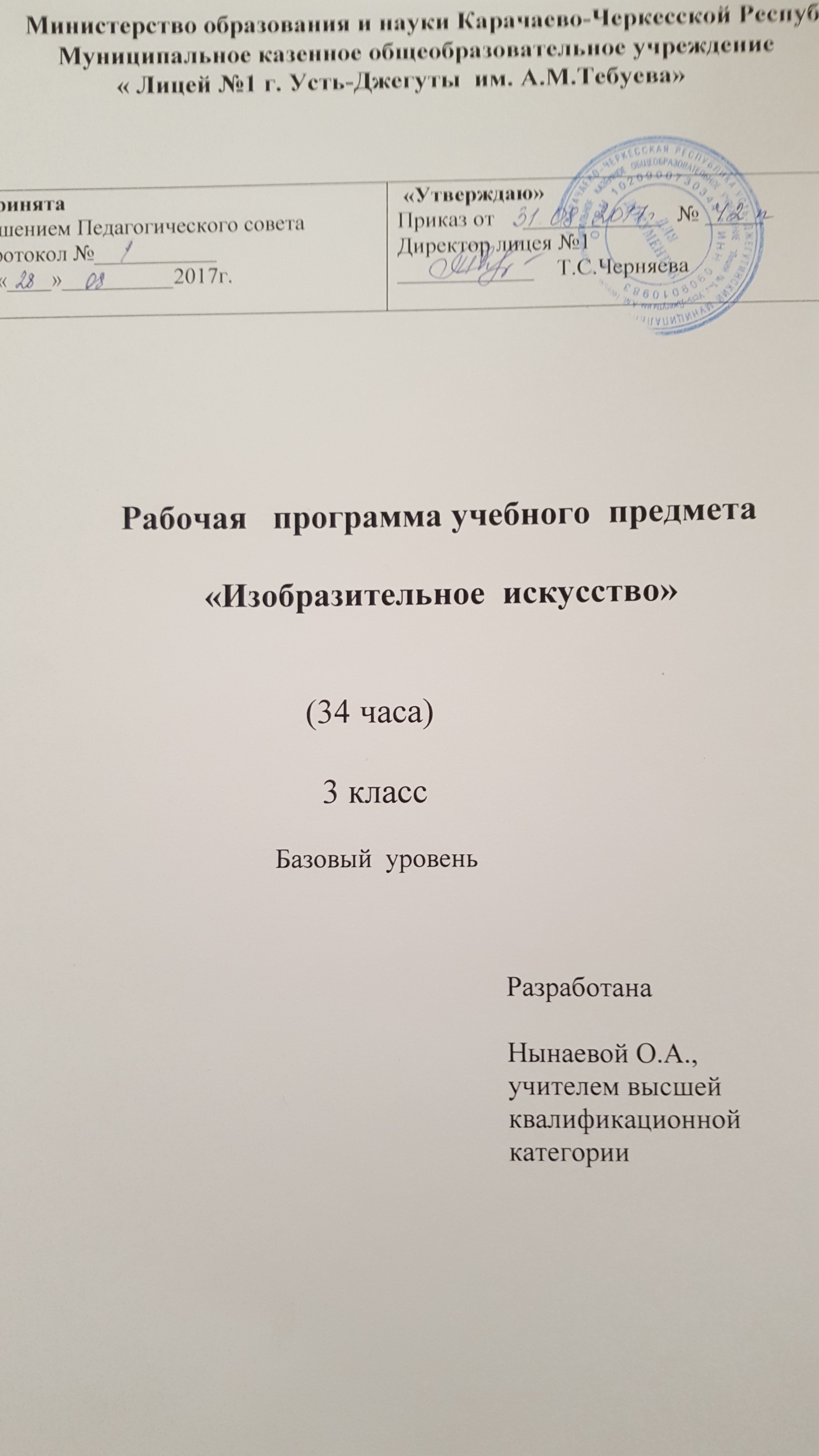                                  Пояснительная   запискаРабочая программа по изобразительному искусству  для 3  класса разработана в соответствии с учебным планом МКОУ "Лицей №1 г. Усть-Джегуты им. А.М. Тебуева" на 2017-2018 учебный год на основе Федерального  государственного стандарта начального общего образования.Рабочая  учебная программа по изобразительному искусству  для  3-го  класса разработана на основе  программы начального общего образования,  авторской учебной программы Б.М.Неменского, Л.А.Неменской, Н.А.Горяева, А.С  Питерских« Изобразительное искусство» .Изучение  изобразительного искусства  направлено на  введение детей в многообразный мир художественной культуры,  способствует решению следующих целей:– формирование художественной культуры учащихся как неотъемлемой части культуры духовной, т. е. культуры мироотношений, выработанных поколениями. Эти ценности как высшие ценности человеческой цивилизации, накапливаемые искусством, должны быть средством очеловечивания, формирования нравственно – эстетической отзывчивости на прекрасное и безобразное в жизни и искусстве, т. е. зоркости души ребенка.Цель: третьего года обучения – введение ребят в мир искусства, эмоционально связанный с миром их личных наблюдений, переживаний , раздумий. Формирование духовно-нравственного развития обучающихся, т.е. формирование у них качеств, которые отвечают представлениям истиной человечности, о доброте и культурной полноценности в восприятии мира. Воспитание гражданственности патриотизма.                                                               Задачи:   	Развитие-художественно-образного мышления, наблюдательности, умения вглядываться в явления жизни;                                                                                                                                            -фантазии, т.е. способности на основе развитой наблюдательности строить художественный образ, выражая свое отношение к реальности;             Воспитание культуры восприятия произведений ИЗО;                                                                    Освоение знаний об изобразительном искусстве как способе эмоционально-практического освоения окружающего мира; о выразительных средствах и социальных функциях; Овладение умениями и навыками художественной деятельности, разнообразными формами изображения на плоскости и в объеме;                                                                Формирование художественной культуры учащихся как неотъемлемой части культуры духовной, т.е. культуры мироотношений, выработанных поколениями  Связь искусства с жизнью человека, роль искусства в повседневном его бытии, в жизни общества, значение искусства в развитии каждого ребенка – главный смысловой стержень программы Б.М. Неменского.	Третий год обучения в начальной  школе развивает знания и представления детей о трех формах художественной деятельности - изобразительной, декоративной, конструктивной, заложенных в первом классе.	Задача – введение детей в мир искусства, эмоционально связанный с миром их личных наблюдений, переживаний, раздумий.Рабочая программа составлена к  учебно-методическому комплекту по изобразительному искусству, который включает в себя:* Коротеева Е.И. Изобразительное искусство. Искусство и ты.  3  класс: учеб. для общеобразовательных учреждений / Е.И.Коротеева; под редакцией Б.М.Неменского. – М.: Просвещение, 2017 год.Место учебного предмета в учебном планеСогласно Федеральному базисному учебному плану для образовательных учреждений РФ на изучение изобразительного искусства  отводится 1 час в неделю.Рабочая программа рассчитана на 34 часа.  	Формы организации учебного процесса: групповые, коллективные, классные и внеклассные. 	Виды организации учебной деятельности: экскурсия, путешествие, выставка.Формы контроля уровня обученностиВикториныКроссвордыОтчетные выставки творческих  (индивидуальных и коллективных) работТестированиеПланируемые результаты изучения курса:Личностные результаты отражаются в индивидуальных качественных свойствах учащихся, которые они должны приобрести в процессе освоения учебного предмета по программе Изобразительное искусство»:•   чувство гордости за культуру и искусство Родины, своего народа;•   уважительное отношение к культуре и искусству других народов нашей страны и мира в целом;•   понимание особой роли культуры и искусства в жизни общества и каждого отдельного человека;•    сформированность эстетических чувств, художественно-творческого мышления, наблюдательности и фантазии;•  сформированность эстетических потребностей (потребностей в общении с искусством, природой, потребностей в творческом отношении к окружающему миру, потребностей в самостоятельной практической творческой деятельности), ценностей и чувств;•   развитие этических чувств, доброжелательности и эмоционально-нравственной отзывчивости, понимания и сопереживания чувствам других людей;•   овладение навыками коллективной деятельности в процессе совместной творческой работы в команде одноклассников под руководством учителя;•   умение сотрудничать с товарищами в процессе совместной деятельности, соотносить свою часть работы с общим замыслом;•   умение обсуждать и анализировать собственную художественную деятельность и работу одноклассников с позиций творческих задач данной темы, с точки зрения содержания и средств его выражения.Метапредметные результаты характеризуют уровень сформированности универсальных способностей учащихся, проявляющихся в познавательной и практической творческой деятельности:•   освоение способов решения проблем творческого и поискового характера;•   овладение умением творческого видения с позиций художника, т. е. умением сравнивать, анализировать, выделять главное, обобщать;•   формирование умения понимать причины успеха/неуспеха учебной деятельности и способности конструктивно действовать даже в ситуациях неуспеха;•   освоение начальных форм познавательной и личностной рефлексии;•    овладение логическими действиями сравнения, анализа, синтеза, обобщения, классификации по родовидовым признакам;•    овладение умением вести диалог, распределять функции и роли в процессе выполнения коллективной творческой работы;•   использование средств информационных технологий для решения различных учебно-творческих задач в процессе поиска дополнительного изобразительного материала, выполнение творческих проектов, отдельных упражнений по живописи, графике, моделированию и т.д.;•  умение планировать и грамотно осуществлять учебные действия в соответствии с поставленной задачей, находить варианты решения различных художественно-творческих задач;•   умение рационально строить самостоятельную творческую деятельность, умение организовать место занятий;•   осознанное стремление к освоению новых знаний и умений, к достижению более высоких и оригинальных творческих результатов.Предметные результаты характеризуют опыт учащихся в художественно-творческой деятельности, который приобретается и закрепляется в процессе освоения учебного предмета:•   сформированность первоначальных представлений о роли изобразительного искусства в жизни человека, его роли в духовно-нравственном развитии человека;•   сформированность основ художественной культуры, в том числе на материале художественной культуры родного края, эстетического отношения к миру; понимание красоты как ценности, потребности в художественном творчестве и в общении с искусством;•   овладение практическими умениями и навыками в восприятии, анализе и оценке произведений искусства;•   овладение элементарными практическими умениями и навыками в различных видах художественной деятельности (рисунке, живописи, скульптуре, художественном конструировании), а также в специфических формах художественной деятельности, базирующихся на ИКТ (цифровая фотография, видеозапись, элементы мультипликации и пр.);•   знание видов художественной деятельности: изобразительной (живопись, графика, скульптура), конструктивной (дизайн и архитектура), декоративной (народные и прикладные виды искусства);•   знание основных видов и жанров пространственно-визуальных искусств;•   понимание образной природы искусства;•   эстетическая оценка явлений природы, событий окружающего мира;•   применение художественных умений, знаний и представлений в процессе выполнения художественно-творческих работ;•   способность узнавать, воспринимать, описывать и эмоционально оценивать несколько великих произведений русского и мирового искусства;•   усвоение названий ведущих художественных музеев России и художественных музеев своего региона;•   умение видеть проявления визуально-пространственных искусств в окружающей жизни: в доме, на улице, в театре, на празднике;•   способность использовать в художественно-творческой деятельности различные художественные материалы и художественные техники;•    способность передавать в художественно-творческой деятельности характер, эмоциональные состояния и свое отношение к природе, человеку, обществу;•   умение компоновать на плоскости листа и в объеме задуманный художественный образ;•    освоение умений применять в художественно-творческой деятельности основы цветоведения, основы графической грамоты;•   овладение навыками моделирования из бумаги, лепки из пластилина, навыками изображения средствами аппликации и коллажа;•   умение характеризовать и эстетически оценивать разнообразие и красоту природы различных регионов нашей страны;•   умение рассуждать о многообразии представлений о красоте у народов мира, способности человека в самых разных природных условиях создавать свою самобытную художественную культуру;•   изображение в творческих работах особенностей художественной культуры разных (знакомых по урокам) народов, передача особенностей понимания ими красоты природы, человека, народных традиций;                                         Содержание тем учебного курсаКак и чем  работают художник?- 8 час.Три основные краски – желтый, красный, синий. Белая и чёрная краски.Пастель и цветные мелки, акварель, их выразительные возможности.Выразительные возможности аппликации.Выразительные возможности графических материалов.Выразительность материалов для работы в объеме.Выразительные возможности бумаги.Неожиданные материалы (обобщение темы).Реальность и фантазия – 7 час.Изображение и реальность.Изображение и фантазия.Украшение и реальность.Украшение и фантазия.Постройка и реальность.Постройка и фантазия.Братья-Мастера Изображения, украшения и Постройки всегда работают вместе (обобщение темы).      О чём говорит искусство -10 час.Изображение природы в различных состояниях.Изображение характера животных.Знакомство с анималистическими изображениями.Изображение характера человека: женский образ.Изображение характера человека: мужской образ.Образ человека в скульптуре.Человек и его  украшения.О чём говорят украшения.Образ здания.Образы зданий и окружающей жизни.В изображении, украшении, постройке человек выражает свои чувства, мысли, настроение, свое отношение к миру (обобщение темы).Как говорит искусство – 9 час.Теплые и холодные цвета. Борьба теплого и холодного.Тихие  и звонкие цвета.Что такое ритм линий?Характер линий.Ритм пятен.Пропорции выражают характер.Ритм линий и пятен, цвет, пропорции — средства выразительности.Обобщающий урок года.Список используемой литературы1. Агеева И.Д. Занимательные материалы по изобразительному искусству / Творческий центр Сфера, Москва, 2014.-156с.2.Аранова С.В. Обучение изобразительному искусству. Интеграция художественного и логического – СПб.: КАРО, 2014. – 176с.: ил.3.Давыдова М.А. Поурочные разработки по изобразительному искусству. 3 класс. – М.ВАКО, 2016.3. Ельченко Н.Ю., Бобкова Л.Г. разработка рабочей программы по учебному предмету «Изобразительное искусство» методические рекомендации для учителей изобразительного искусства 4. Ельченко Н.Ю. Оценочная деятельность на уроках изобразительного искусства /                                                                                                            5. Коротеева Е.И. Изобразительное искусство «Ты и искусство» учебник для второго класса (2017 год).6. Неменский, Б. М. Изобразительное искусство и художественный труд: 1-4 классы. - М.: Просвещение, 2016г.Календарно-тематическое планирование№Наименование разделов и темВсего часов1Чем и как работают художники82Реальность и фантазия73О чём говорит искусство114Как говорит искусство8Итого34№П/пТема  урокаТема  урокаКол-во часов.ДатаХарактеристика основной деятельности ученикаИскусство в твоём доме  -  8 часовИскусство в твоём доме  -  8 часовИскусство в твоём доме  -  8 часовИскусство в твоём доме  -  8 часовИскусство в твоём доме  -  8 часовИскусство в твоём доме  -  8 часовИскусство в твоём доме  -  8 часов11Инструктаж по технике  безопасности. Твои игрушки.Инструктаж по технике  безопасности. Твои игрушки.1 чХарактеризовать и эстетически оценивать разные виды игрушек, материалы, из которых они сделаны. Понимать и объяснять единство материала, формы и внешнего оформления игрушек (украшения). Выявлять в воспринимаемых образцах игрушек работу Мастеров Постройки, Украшения и Изображения, рассказывать о ней. Учиться видеть и объяснять образное содержание конструкции и украшения предмета. Создавать выразительную пластическую форму игрушки и украшать ее, добиваясь целостности цветового решения.22Красота букетов из Жостова. Твоя посуда.Красота букетов из Жостова. Твоя посуда.1 чХарактеризовать связь между формой, декором посуды (ее художественным образом) и ее назначением. Уметь выделять конструктивный образ (образ формы, постройки) и характер декора, украшения (деятельность каждого из Братьев-Мастеров в процессе создания образа посуды). Овладевать навыками создания выразительной формы посуды и ее декорирования в лепке, а также навыками изображения посудных форм, объединенных общим образным решением. 33Обои и шторы в твоем доме.Обои и шторы в твоем доме.1 чПонимать роль цвета и декора в создании образа комнаты. Рассказывать о роли художника и этапах его работы (постройка, изображение, украшение) при создании обоев и штор. Обретать опыт творчества и художественно-практические навыки в создании эскиза обоев или штор для комнаты в соответствии с ее функциональным назначением.44Мамин платок.Мамин платок.1 чВоспринимать и эстетически оценивать разнообразие вариантов росписи ткани на примере платка. Понимать зависимость характера узора, цветового решения платка от того, кому и для чего он предназначен. Знать и объяснять основные варианты композиционного решения росписи платка (с акцентировкой изобразительного мотива в центре, по углам, в виде свободной росписи), а также характер узора (растительный, геометрический). Различать постройку (композицию), украшение (характер декора), изображение (стилизацию) в процессе создания образа платка. Обрести опыт творчества и художественно-практические навыки в создании эскиза росписи платка (фрагмента), выражая его назначение (для мамы, бабушки, сестры; праздничный или повседневный).55Иллюстрация твоей книжки.Иллюстрация твоей книжки.1 чПонимать роль художника и Братьев-Мастеров в создании книги (многообразие форм книг, обложка, иллюстрации, буквицы и т.д.). Знать и называть отдельные элементы оформления книги (обложка, иллюстрации, буквицы). Узнавать и называть произведения нескольких художников-иллюстраторов детской книги.Создавать проект детской книжки-игрушки. Овладевать навыками коллективной работы.66Декоративная закладка.Декоративная закладка.1 чПонимать роль художника и Братьев-Мастеров в создании книги (многообразие форм книг, обложка, иллюстрации, буквицы и т.д.). Знать и называть отдельные элементы оформления книги (обложка, иллюстрации, буквицы). Узнавать и называть произведения нескольких художников-иллюстраторов детской книги.Создавать проект детской книжки-игрушки. Овладевать навыками коллективной работы.77Осенний вернисаж Осенний вернисаж 1 чПонимать и уметь объяснять роль художника и Братьев-Мастеров в создании форм открыток, изображений на них. Создавать открытку к определенному событию или декоративную закладку (работа в технике граттажа, графической монотипии, аппликации или в смешанной технике). Приобретать навыки выполнения лаконичного выразительного изображения.88Обобщающий урок четверти.Обобщающий урок четверти.1 чУчаствовать в творческой обучающей игре, организованной на уроке, в роли зрителей, художников, экскурсоводов, Братьев-Мастеров. Осознавать важную роль художника, его труда в создании среды жизни человека, предметного мира в каждом доме. Уметь представлять любой предмет с точки зрения участия в его создании волшебных Братьев-Мастеров. Эстетически оценивать работы сверстников.Искусство на улицах твоего города – 7 часовИскусство на улицах твоего города – 7 часовИскусство на улицах твоего города – 7 часовИскусство на улицах твоего города – 7 часовИскусство на улицах твоего города – 7 часовИскусство на улицах твоего города – 7 часовИскусство на улицах твоего города – 7 часов91Наследие предков: памятники архитектуры моего города.Наследие предков: памятники архитектуры моего города.1 чУчиться видеть архитектурный образ, образ городской среды. Воспринимать и оценивать эстетические достоинства старинных и современных построек родного города (села). Раскрывать особенности архитектурного образа города. Понимать, что памятники архитектуры — это достояние народа, которое необходимо беречь.Различать в архитектурном образе работу каждого из Братьев-Мастеров. Изображать архитектуру своих родных мест, выстраивая композицию листа, передавая в рисунке неповторимое своеобразие и ритмическую упорядоченность архитектурных форм.102Парки, скверы, бульвары, города.Парки, скверы, бульвары, города.1 чСравнивать и анализировать парки, скверы, бульвары с точки зрения их разного назначения и устроения (парк для отдыха, детская площадка, парк-мемориал и др.).Эстетически воспринимать парк как единый, целостный художественный ансамбль. Создавать образ парка в технике коллажа, гуаши или выстраивая объемно-пространственную композицию из бумаги. Овладевать приемами коллективной творческой работы в процессе создания общего проекта.113Ажурные ограды.Ажурные ограды.1 чВоспринимать, сравнивать, давать эстетическую оценку чугунным оградам в Санкт-Петербурге и Москве, в родном городе, отмечая их роль в украшении города.Сравнивать между собой ажурные ограды и другие объекты (деревянные наличники, ворота с резьбой, дымники и т.д.), выявляя в них общее и особенное.Различать деятельность Братьев-Мастеров при создании ажурных оград.Фантазировать, создавать проект (эскиз) ажурной решетки. Использовать ажурную решетку в общей композиции с изображением парка или сквера.124Волшебные фонари.Волшебные фонари.1 чВоспринимать, сравнивать, анализировать старинные фонари Москвы, Санкт-Петербурга и других городов, отмечать особенности формы и украшений. Различать фонари разного эмоционального звучания. Уметь объяснять роль художника и Братьев-Мастеров при создании нарядных обликов фонарей. Изображать необычные фонари, используя графические средства или создавать необычные конструктивные формы фонарей, осваивая приемы работы с бумагой (скручивание, закручивание, склеивание).135Витрины магазинов.Витрины магазинов.1 чПонимать работу художника и Братьев-Мастеров по созданию витрины как украшения улицы города и своеобразной рекламы товара. Уметь объяснять связь художественного оформления витрины с профилем магазина. Фантазировать, создавать творческий проект оформления витрины магазина. Овладевать композиционными и оформительскими навыками в процессе создания образа витрины.146Транспорт в городе.Транспорт в городе.1 чУметь видеть образ в облике машины. Характеризовать, сравнивать, обсуждать разные формы автомобилей и их украшение. Видеть, сопоставлять и объяснять связь природных форм с инженерными конструкциями и образным решением различных видов транспорта. Фантазировать, создавать образы фантастических машин. Обрести новые навыки в конструировании из бумаги.157Труд художника на улице твоего города (обобщение)Труд художника на улице твоего города (обобщение)1 чОсознавать   и уметь   объяснять важную и всем очень нужную работу художника и Мастеров Постройки, Украшения и Изображения в создании облика города. Создавать из отдельных детских работ, выполненных в течение четверти, коллективную композицию. Овладевать приемами коллективной творческой деятельности. Участвовать в занимательной образовательной игре в качестве экскурсоводов.Художник и зрелище  – 11 часовХудожник и зрелище  – 11 часовХудожник и зрелище  – 11 часовХудожник и зрелище  – 11 часовХудожник и зрелище  – 11 часовХудожник и зрелище  – 11 часовХудожник и зрелище  – 11 часов1611Цирковое представление. Художник и цирк.1 чПонимать и объяснять важную роль художника в цирке (создание красочных декораций, костюмов, циркового реквизита и т.д.). Придумывать и создавать красочные выразительные рисунки или аппликации на тему циркового представления, передавая в них движение, характеры, взаимоотношения между персонажами. Учиться изображать яркое, веселое, подвижное.1722Образ театрального героя. Силуэт загадка.1 чСравнивать объекты, элементы театрально-сценического мира, видеть в них интересные выразительные решения", превращения простых материалов в яркие образы. Понимать и уметь объяснять роль театрального художника в создании спектакля. Создавать «Театр на столе» — картонный макет с объемными (лепными, конструктивными) или плоскостными (расписными) декорациями и бумажными фигурками персонажей сказки для игры в спектакль Овладевать навыками создания объемно-пространственной композиции.1833Театр кукол (голова и костюм куклы)1 чИметь представление о разных видах кукол (перчаточные, тростевые, марионетки) и их истории, о кукольном театре в наши дни. Придумывать и создавать выразительную куклу (характерную головку куклы, характерные детали костюма, соответствующие сказочному персонажу); применять для работы пластилин, бумагу, нитки, ножницы, куски ткани. Использовать куклу для игры в кукольный спектакль.1944Театр кукол (голова и костюм куклы)1 чИметь представление о разных видах кукол (перчаточные, тростевые, марионетки) и их истории, о кукольном театре в наши дни. Придумывать и создавать выразительную куклу (характерную головку куклы, характерные детали костюма, соответствующие сказочному персонажу); применять для работы пластилин, бумагу, нитки, ножницы, куски ткани. Использовать куклу для игры в кукольный спектакль.2055Карнавальные маски.1 чОтмечать характер, настроение, выраженные в маске, а также выразительность формы и декора, созвучные образу. Объяснять роль маски в театре и на празднике.Конструировать выразительные и острохарактерные маски к театральному представлению или празднику.2166Карнавальные маски.1 чОтмечать характер, настроение, выраженные в маске, а также выразительность формы и декора, созвучные образу. Объяснять роль маски в театре и на празднике.Конструировать выразительные и острохарактерные маски к театральному представлению или празднику.2277Парад военной техники (к 23 февраля)1 ч2388Афиша, плакат к спектаклю.1 чИметь представление о назначении театральной афиши, плаката (привлекает внимание, сообщает название, лаконично рассказывает о самом спектакле). Уметь видеть и определять в афишах-плакатах изображение, украшение и постройку. Иметь творческий опыт создания эскиза афиши к спектаклю или цирковому представлению; добиваться образного единства изображения и текста. Осваивать навыки лаконичного, декоративно-обобщенного изображения (в процессе создания афиши или плаката).2499Афиша, плакат к спектаклю.1 чИметь представление о назначении театральной афиши, плаката (привлекает внимание, сообщает название, лаконично рассказывает о самом спектакле). Уметь видеть и определять в афишах-плакатах изображение, украшение и постройку. Иметь творческий опыт создания эскиза афиши к спектаклю или цирковому представлению; добиваться образного единства изображения и текста. Осваивать навыки лаконичного, декоративно-обобщенного изображения (в процессе создания афиши или плаката).251010Открытка для мамы  (к 8 марта).1 чОбъяснять работу художника по созданию облика праздничного города. Фантазировать о том, как можно украсить город к празднику Победы (9 Мая), Нового года или на Масленицу, сделав его нарядным, красочным, необычным. Создавать в рисунке проект оформления праздника.261111Народные мастера: хохломская роспись. Обобщающий урок четверти.1 чПонимать роль праздничного оформления для организации праздника. Придумывать и создавать оформление к школьным и домашним праздникам. Участвовать в театрализованном представлении или веселом карнавале. Овладевать навыками коллективного художественного творчества.Художник и музей  – 8 часовХудожник и музей  – 8 часовХудожник и музей  – 8 часовХудожник и музей  – 8 часовХудожник и музей  – 8 часовХудожник и музей  – 8 часовХудожник и музей  – 8 часов271Натюрморт. Натюрморт. 1 чПонимать и объяснять роль художественного музея, учиться понимать, что  великие  произведения  искусства являются национальным достоянием. Иметь представление и называть самые значительные музеи искусств России — Государственную Третьяковскую галерею, Государственный русский музей, Эрмитаж, Музей изобразительных искусств имени А. С. Пушкина. Иметь представление о самых разных видах музеев и роли художника в создании их экспозиций.282Красота  российских далей. Картины – пейзажи.Красота  российских далей. Картины – пейзажи.1 чИметь представление, что картина — это особый мир, созданный художником, наполненный его мыслями, чувствами и переживаниями. Рассуждать о творческой работе зрителя, о своем опыте восприятия произведений изобразительного искусства. Рассматривать и сравнивать картины-пейзажи, рассказывать о настроении и разных состояниях, которые художник передает цветом (радостное, праздничное, грустное, таинственное, нежное и т.д.). Знать имена крупнейших русских художников-пейзажистов. Изображать пейзаж по представлению с ярко выраженным настроением. Выражать настроение в пейзаже цветом.293Портрет друга. Картины- портреты.Портрет друга. Картины- портреты.1 чИметь представление об изобразительном жанре — портрете и нескольких известных картинах-портретах. Рассказывать об изображенном на портрете человеке (какой он, каков его внутренний мир, особенности его характера). Создавать портрет кого-либо из дорогих, хорошо знакомых людей (родители, одноклассник, автопортрет) по представлению, используя выразительные возможности цвета.304Картины исторические и бытовые.Картины исторические и бытовые.1 чИметь представление о картинах исторического и бытового жанра. Рассказывать, рассуждать о наиболее понравившихся (любимых) картинах, об их сюжете и настроении. Развивать композиционные навыки. Изображать сцену из своей повседневной жизни (дома, в школе, на улице и т.д.), выстраивая сюжетную композицию. Осваивать навыки изображения в смешанной технике (рисунок восковыми мелками и акварель).315Скульптуры известных мастеров.Скульптуры известных мастеров.1 чРассуждать, эстетически относиться к произведению скульптуры, объяснять значение окружающего пространства для восприятия скульптуры. Объяснять роль скульптурных памятников. Называть несколько знакомых памятников и их авторов, уметь рассуждать о созданных образах. Называть виды скульптуры (скульптура в музеях, скульптурные памятники, парковая скульптура), материалы, которыми работает скульптор. Лепить фигуру человека или животного, передавая выразительную пластику движения.326Музеи архитектуры.Музеи архитектуры.1 чРассуждать, эстетически относиться к произведению скульптуры, объяснять значение окружающего пространства для восприятия скульптуры. Объяснять роль скульптурных памятников. Называть несколько знакомых памятников и их авторов, уметь рассуждать о созданных образах. Называть виды скульптуры (скульптура в музеях, скульптурные памятники, парковая скульптура), материалы, которыми работает скульптор. Лепить фигуру человека или животного, передавая выразительную пластику движения.337Лоскутный коврик. Коллаж.Лоскутный коврик. Коллаж.1 чУчаствовать в организации выставки детского художественного творчества, проявлять творческую активность. Проводить экскурсии по выставке детских работ. Понимать роль художника в жизни каждого человека и рассказывать о ней.348Художественная выставка. ОбобщениеХудожественная выставка. Обобщение1 чУчаствовать в организации выставки детского художественного творчества, проявлять творческую активность. Проводить экскурсии по выставке детских работ. Понимать роль художника в жизни каждого человека и рассказывать о ней.